LOS FUTUROS DE LA EDUCACIÓN : APRENDER A TRANSFORMARSE9 ideas para la acción públicaIMÁGENES DE MEDIOS SOCIALES PARA CADA UNA DE LAS NUEVE IDEASTe invitamos a seleccionar la idea que más te inspire y compartirla en tus redes sociales. Para hacerlo, no dudes en publicar la imagen correspondiente a la idea seleccionada, con el enlace que redirige al informe https://bit.ly/2Xob5PR mencionando en tu publicación por qué crees que esta idea es particularmente importante. Todas las imágenes están disponibles en este enlace.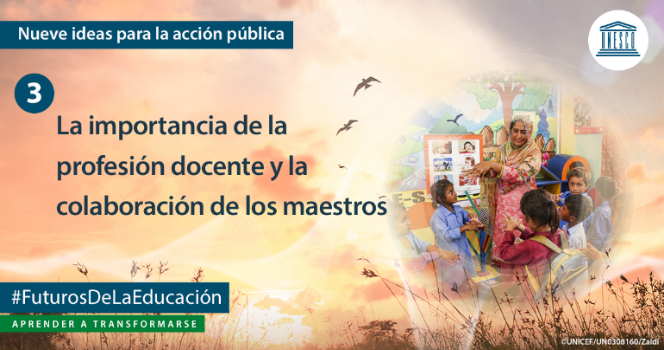 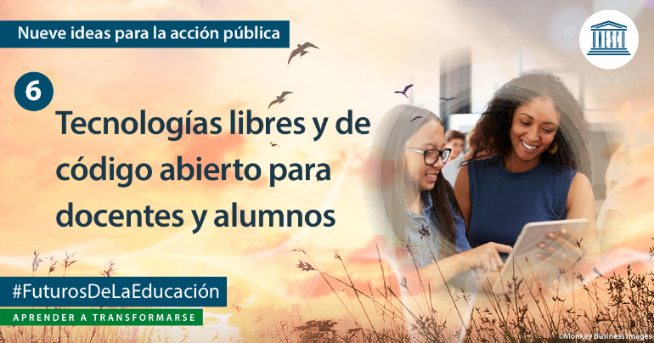 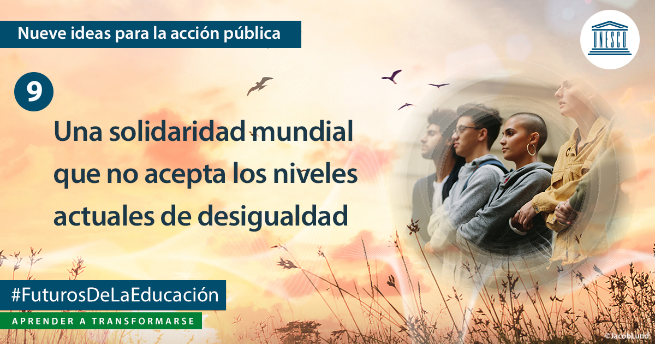 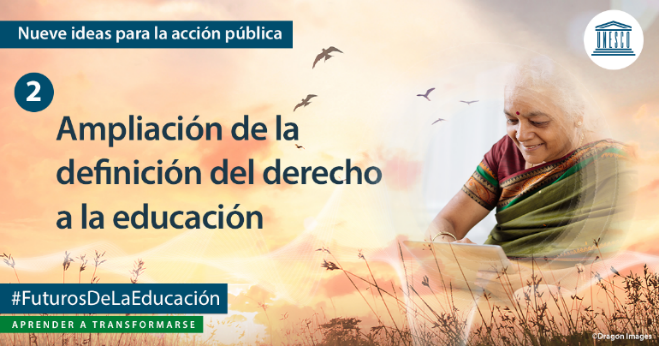 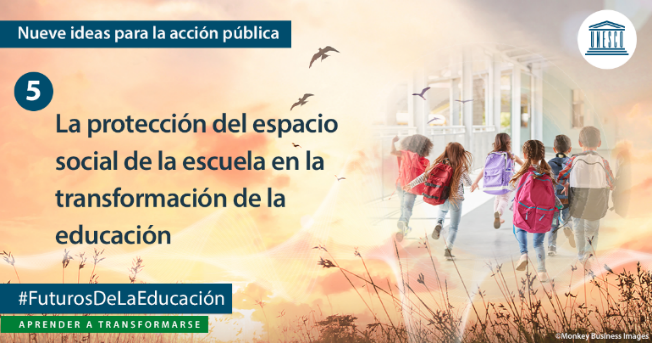 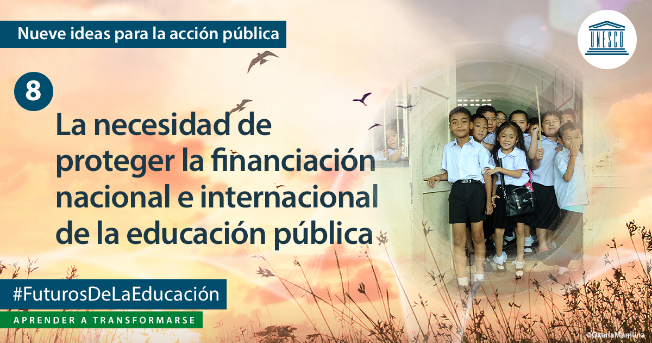 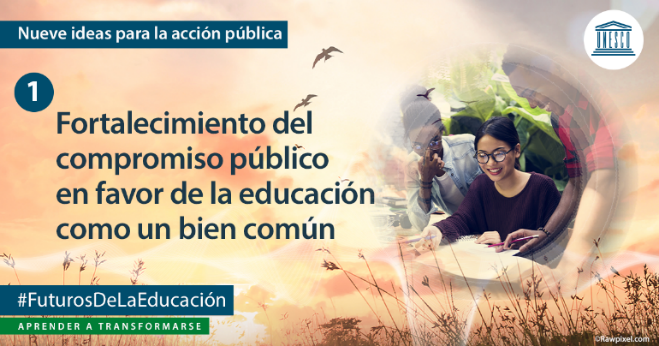 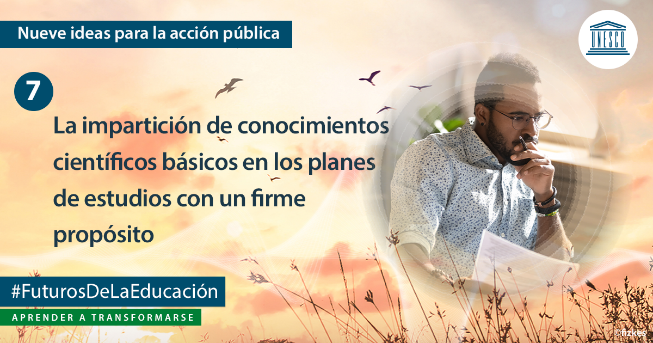 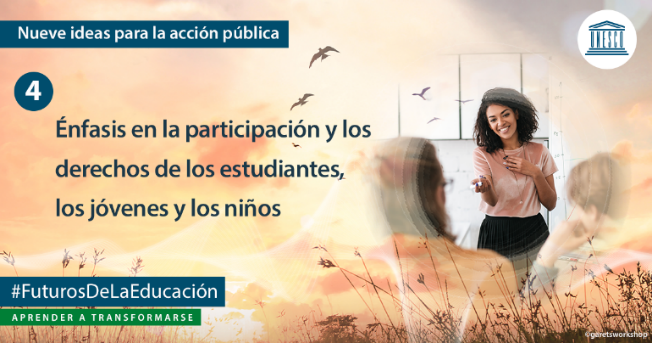 